О внесении изменений и дополнений в решение Совета Спасского муниципальногорайона от 16 декабря 2014 года № 47-2 «О бюджете муниципального образования  Спасский муниципальный район» на 2015 годи на плановый период 2016 и 2017 годов»	В целях обеспечения более оптимального и эффективного использования  средств в том числе свободного остатка сложившегося на начало года, а также в связи с передачей части полномочий исходя из заключенных Соглашений в соответствии с абз. 4 пун. 4 ст. 15 Федерального Закона от 6 октября 2003 г № 131-ФЗ «Об общих принципах организации местного самоуправления в Российской Федерации» Совет Спасского муниципального района          РЕШИЛ:Увеличить расходы бюджета муниципального образования « Спасский муниципальный район» на 5524,3 тыс. рублей за счет свободного остатка на 01.01.2015 года, направив его:– Совету  Спасского муниципального  района – в размере 1058,3 тыс. рублей на текущие расходы;– Исполнительному комитету Спасского муниципального  района – в размере 2596,7 тыс. рублей на текущие расходы.– Контрольно – счетной палате Спасского муниципального  района – в размере 120,8 тыс. рублей на текущие расходы.–Финансово  - бюджетной палате Спасского муниципального  района – в размере 816,9 тыс. рублей на текущие расходы.– Палате имущественных и земельных отношений Спасского муниципального  района – в размере 138,9 тыс. рублей на текущие расходы.      -Муниципальному учреждению «Отдел культуры Спасского муниципального  района» – в размере 289,6 тыс. рублей на текущие расходы.     - Муниципальному учреждению « Централизованная бухгалтерия» - в размере 117,1 тыс.рублей на текущие расходы.     -Муниципальному казенному учреждению « Управление гражданской защиты» - в размере 86,0тыс.рублей на текущие расходы.	2.  Дополнить решение Совета Спасского муниципального района от 16 декабря 2014 года № 47-2 «О внесении изменений и дополнений в решение Совета Спасского муниципального района от 16 декабря 2014 года № 47-2 «О бюджете муниципального образования  Спасский муниципальный район» на 2015 год и на плановый период 2016 и 2017 годов» пунктом 12.1 и 12.2 следующего содержания:	«12.1 Учесть объем межбюджетных трансфертов, подлежащих перечислению из бюджета муниципального образования «Спасский муниципальный район» в бюджеты сельских поселений на осуществление части полномочий по решению вопросов местного значении, в соответствии с заключенными соглашениями на обеспечение мероприятий дорожной деятельности в отношении автомобильных дорог местного значения в границах населенных пунктов поселения на 2015 год в размере 150,0 тыс.рублей, с распределением согласно приложению 23 к настоящему Решению. Органам местного самоуправления сельских поселений предусмотреть в бюджетах поселений межбюджетные трансферты, указанные в настоящем пункте.     « 12.2  Учесть объем межбюджетных трансфертов, подлежащих перечислению из бюджета муниципального образования «Спасский муниципальный район» в бюджеты сельских поселений на осуществление части полномочий по решению вопросов местного значении, в соответствии с заключенными соглашениями на сохранение, использование и популяризацию объектов культурного наследия (памятников истории и культуры), находящихся в собственности поселения на 2015 год в сумме 32,0 тыс. рублей с распределениями согласно приложению 24 к настоящему Решению. Органам местного самоуправления сельских поселений предусмотреть в бюджетах поселений межбюджетные трансферты, указанные в настоящем пункте.      Установить, что перечисление межбюджетных трансфертов бюджетам сельских поселений из бюджета муниципального образования «Спасский муниципальный район» предусмотренных настоящими пунктами осуществляться ежемесячно равными долями. 3.  Внести в  решение Совета Спасского муниципального района от 16 декабря 2014 года  № 47-2 «О бюджета муниципального образования « Спасский муниципальный район» на 2015 год и на плановый период 2016 и 2017 годов, следующие изменения :в пункте 1:абзац второй, третий, четвертый изложить в следующей редакции:«- общий объем доходов бюджета муниципального образования Спасский муниципальный район» в сумме 475386,96  тыс.рублей;«- общий объем расходов бюджета муниципального образования Спасский муниципальный район» в сумме 480611,26 тыс.рублей;«-дефицит бюджета муниципального образования « Спасский муниципальный район» в сумме 5224,3 тыс. рублей.   2)  Внести изменения в приложение № 1 «Источники финансирования дефицита бюджета муниципального образования «Спасский муниципальный район» на 2015 год», приложение № 8  «Распределение бюджетных ассигнований по разделам, подразделам, целевым статьям и видам расходов классификации расходов бюджета на 2015 год», приложение № 10 «Ведомственная структура расходов бюджета муниципального образования «Спасский муниципальный район» на 2015 год», изложив их в редакции согласно приложений № 1,3,44. Поручить Финансово-бюджетной палате исходя из пункта 1 решения, внести соответствующие изменения в свободную бюджетную роспись.5. Контроль за исполнением настоящего решения возложить на постоянную комиссию по финансово-бюджетным вопросам, экономики и землепользованию.   Глава  Спасскогомуниципального района                                                              К.А. НугаевСОВЕТ спасскогоМУНИЦИПАЛЬНОГО районареспублики татарстан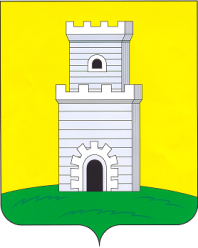 татарстан республикасыспас МУНИЦИПАЛЬрайон СОВЕТЫ___________________________________________________________________________________________________________________________________                        Р Е Ш Е Н И Е                                                                                          К А Р А Р                          14 января 2015 г.                            г. Болгар                                          № 50-1 ___________________________________________________________________________________________________________________________________                        Р Е Ш Е Н И Е                                                                                          К А Р А Р                          14 января 2015 г.                            г. Болгар                                          № 50-1 ___________________________________________________________________________________________________________________________________                        Р Е Ш Е Н И Е                                                                                          К А Р А Р                          14 января 2015 г.                            г. Болгар                                          № 50-1 ___________________________________________________________________________________________________________________________________                        Р Е Ш Е Н И Е                                                                                          К А Р А Р                          14 января 2015 г.                            г. Болгар                                          № 50-1 